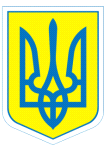 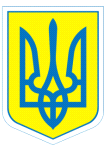 НАКАЗ18.09.2017					м.Харків					№ 196Про неповний навчальний тижденьКириченку Сергію	На підставі довідки КЗОЗ  «Дергачівська  центральна районна лікарня»  від 09.09.2017.  № 8531 та заяви батьків Кириченко В.О. від 18.09.2017НАКАЗУЮ:1. Дозволити Кириченку Сергію Володимировичу, учню 9-А класу, навчатися неповний учбовий день (три уроки) з додатковим вихідним днем на тиждень (п’ятниця) з 18.09.2017 року  до кінця навчального року.	2. Контроль за виконанням даного наказу покласти на заступника директора з навчально-виховної роботи Данильченко Т.А.Директор					Л.О.МельніковаЗ наказом ознайомлені			Т.А.ДанильченкоДанильченко,370-30-63